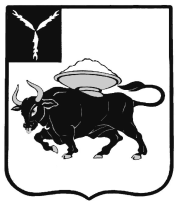 МУНИЦИПАЛЬНОЕ ОБРАЗОВАНИЕ ГОРОД ЭНГЕЛЬСЭНГЕЛЬССКОГО МУНИЦИПАЛЬНОГО РАЙОНАСАРАТОВСКОЙ ОБЛАСТИЭНГЕЛЬССКИЙ ГОРОДСКОЙ СОВЕТ ДЕПУТАТОВРЕШЕНИЕот 30 марта 2022 года						                              № 333/65-02Шестьдесят пятое (совместное) заседаниеО рассмотрении отчета о деятельности Контрольно-счетной палаты Энгельсского муниципального района по осуществлению полномочий Контрольно-счетной комиссии муниципального образования город Энгельс по осуществлению внешнего муниципального финансового контроля за 2021 годЗаслушав информацию, представленную заместителем председателя Контрольно-счетной палаты Энгельсского муниципального района Забировым Р.Х., в соответствии с Планом работы Энгельсского городского Совета депутатов на 2022 год, утвержденным Решением Энгельсского городского Совета депутатов от 22 декабря 2021 года № 319/60-02,Энгельсский городской Совет депутатовРЕШИЛ:1. Принять к сведению информацию о деятельности Контрольно-счетной палаты Энгельсского муниципального района по осуществлению полномочий Контрольно-счетной комиссии муниципального образования город Энгельс по осуществлению внешнего муниципального финансового контроля за 2021 год.2. Снять с контроля пункт 2 Плана работы Энгельсского городского Совета депутатов, утвержденного Решением Энгельсского городского Совета депутатовот22 декабря 2021 года № 319/60-02, как выполненный.Глава муниципальногообразования город Энгельс                                                  	   С.Е. Горевский